ご近所様のみ特別情報!民泊・ゲストハウス物件管理サービス月額　￥15,000～（税別）かけつけサポート!!【サービス内容】◆立ち合い、Wi-Fi・カギトラブル月3回まで日中内の対応　19:00まで19:00～割増※工事業者の発注、手配が発生するトラブル対応は別途請求になります。◆チェックインのサポート当社事務所にてカギ渡し本人確認、手荷物あずかり◆ゴミ回収◆備品、消耗品の購入、配達代行備品管理料内でまかないますので、面倒な領収書チェックからの解放※LED電球は実費請求◆保安点検　月1回～お気軽にお問合せください～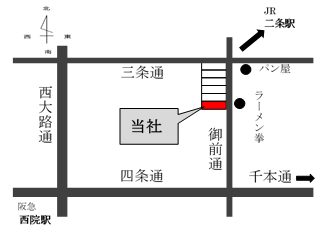 